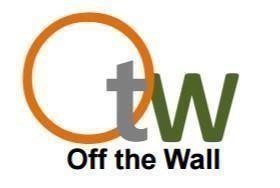 MINUTES: March 6th 2022 Open: Off the Wall area opened at 9 AM with a moment of silence, followed by the Serenity Prayer and the reading of 12 Concepts by Shane R.Spiritual Agreement: read by: Shane R.Guests/New GSRs:  LaShon G. (Bonfire)-Welcome!! Birthdays: noneApproval of Last Month’s Minutes:  Approved. Corrections-February***Solutions Donated $264, not $284 last month (perhaps a miscount?)Announcements: Please announceNeed vice Chair, CRCNA LiaisonH&I needs volunteers for panel leads or ad hoc volunteer panel members-sign up here: https://www.otwna.org/hi/Fun Addicts potluck 3/13When at the End of the Road Memorial Day picnicSpeaker Jam 4/30 in GreeleyBowling 4/23 3:30-5:30 @ Chippers Lane in Ft. Collins. RSVP by 3/27 to otwactivities@gmail.comCAR/CAT will be voted on at the April 16th 9:30am Regional Assembly (first agenda item). Your GSR will carry your groups conscious. Review here: https://nacolorado.org/Group Reports:      Addicts Seeking Sanity:  Helen F. reporting-Addicts Seeking Sanity currently meet at 1800 21st Ave., Greeley, Co. 80634. We meet weekly at 4 pm on Sundays.This is an open meeting and all are welcome to attend.Masks are encouraged and not required at this time.We celebrate birthdays the First Sunday of the month. Our Group Conscience is the last Sunday of the month. Please come join us.Our meetings are steady with an average of 10-12 people in attendance.Addicts Seeking Sanity has set aside 3/27/2022 to review the CAR/CAT agenda.No other concerns or needs to report at this time.After paying rent to remain fully self-supporting, the following donations are made:Area-$39.50Region- $19.75World: $19.75We do not have a Lit Order at this time.Lit Order: $6.00ILS, Helen F., Addicts Seeking Sanity, GSRA Secular Meeting of Narcotics Anonymous: Britt B. reporting- A Secular NA MeetingWe meet online on Tuesday, 7pm MT. We are a Zoom meeting with an average attendance this month of 20 recovering addicts. We continue to average 3-4 newcomers every week who are looking for an NA message of recovery as a Secular person. We share a clear NA message and all are welcome to come check us out on Zoom. Our meeting information is Meeting ID # 89195180198, Password # 972698.We will celebrated our one-year online anniversary on February 15, 2022! We were saddened to learn that a member, Anthony B of Australia; passed this past week due to complications of Diabetes. Anthony was a large part of the NA community in Australia as well instrumental to the growth of the Secular NA community. Anthony died with 30+ years of recovery and will be greatly missed by the community. We will observe a moment of silence for Anthony at the meeting on 3/8/22. We have a Birthday meeting the first Tuesday of every month. The second Tuesday of the month is a short speaker share on their favorite passage from NA literature.  Bob B. from Florida will be sharing his favorite reading on 3/8/22.Our Group Conscience occurs on even months only. All are welcome to attend our Group Conscience meetings.We continue to operate as a meeting only and have not formed into a Home Group at this time. We do not have trusted servants nor do we take a 7th tradition at this time.ILS,Helen and BrittBreaking the Cycle: Lauren C. reporting-verbalDrugbusters: Lyndsay M. reporting – Meeting is growing approximately 15 in attendance every Saturday morning. Sunday @5:30 is Living clean study, zoom only. Masks no longer required but subject to change if county mandates. Looking to do a hike or outdoor event in May. No concerns. No literature order. Area Donation of $20.Earned My Seat: Scott reporting – verbalFreed from Insanity:  Anna B. reporting – VerbalFun Addicts: Dave A. reporting – We meet Monday and Wednesdays at 7 p.m. and 6:30 p.m. Mondays which is a Men’s meeting at 301 E. Drake in Fort Fun.   Averaging 12-25 people per meeting we collect @ $15 in 7th.  We pay $15 in rent per month per for each of the 3 days.  Our long standing GSR, Case R., changed to a job in Golden so has resigned.   Thank you for your service!   Todd R. will take his place starting in April.  We have a new home group member, Terrelle, who was elected treasurer.  With 7 home group members the Fun Addicts have grown but still can use support with plenty of newcomers showing up.   Our quarterly potluck is next Sunday night, the 13th with the potluck starting at 6 p.m. followed by 2 speakers at 7.  Sky from FtC and James from Greeley will be telling their stories.    We have a $100 area donation and a few pieces of literature to buy. Girls and Gays: not present, no reportGreeley Bonfire: LaShon G. reporting-verbalHope Shot: Patrick G. reporting – REPORT: Hope Shot holds seven meetings a week at 5124 S College Ave in FortCollins. The average attendance is 10-15 addicts across all of our meetings. We willhost a speaker meeting on the first Saturday of each month starting on March 5 th .Vanessa from the Boulder area will be sharing her story on that day. We have a litorder of $77.75 and an area donation of $37.25.Concerns: NoneVotes: NoneArea Donation: $37.25Lit Order: $77.75GSR: Patrick G.Just for Today:  Jerry D. reporting – Report for FebruaryHad a group conscience 2/25/221015 9th Avenue Greeley, CO 80631Tuesday, 7:00 PM Book Study                     7-8 AttendanceThursday, 12:00 PM Open Meeting          4-5 AttendanceFriday, 6 PM  Open Meeting                        7-8 AttendanceSaturday 12:00 PM Open Meeting            3-5 AttendancePlaced Literature Order for $108.70 by Venmo on 3/5/22Still missing, do not expect to get $52.00 from December Tuesday meetings from JohnSWe have a new Tuesday Opener (Jennifer)We have temp Secretary (Josh)Thanks,Jerry DasherPrimary Purpose:  Jim M. reporting – GROUP NAME: Primary PurposeDATE: Mar. 6, 2022REPORT: We are a closed meeting for addicts only. The church is mandatingmasks; therefore, masks are required. All is well. CONCERNS: No Concerns at this pointVOTES: We vote no on having the vice chair becoming a signer on the Areachecking account.AREA DONATION: None LIT ORDER: No NeedsGSR: Jim M. ALTSolutions: Sarah D. reporting –   -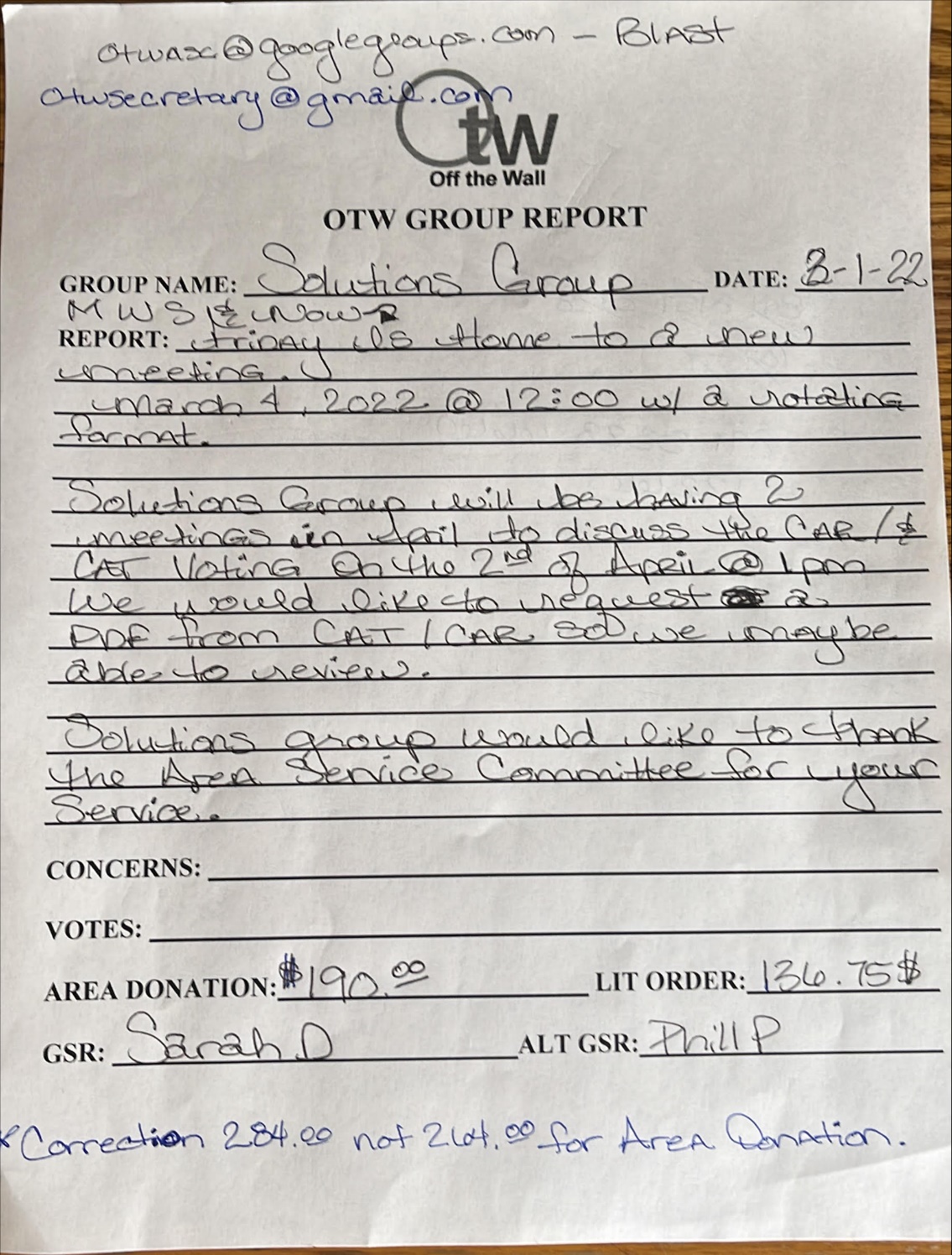 Stairway to Freedom: Sam H.-VerbalSwag’d Out: Kenny H. reporting – Good morning we meet every Tuesday at 7pm at 2700 South Lemay we are averaging 30-35 people attending with our meeting growing we have out grown up stairs where we meet we have talked to the church and starting this Tuesday we will be holding our meeting in the dining room from here on out and are pleased to announce we will be bringing coffee and refreshments back we have a lit order of $42.40. thanks for letting me be of service Kenny H.Steps and Traditions Roulette:  –not present. No report When at The End of The Road:  Michael R. reporting – When at the End of the Road Meetings are now in person (and simulcasting on Zoom) again! Monday - Wednesday - Thursday at noon, Fridays at 3:30pm, and Saturdays at 7:30pm. We are meeting at 301 East Stuart Street in Fort Collins. Please keep in mind that we don't currently have a Tuesday or Sunday meeting due to a shortage of homegroup members to run the meetings.We will also be hosting our Memorial Day picnic this year, for the first time since the pandemic began! More details on this event will follow in the coming months.Yours in loving service,Michael R. GSRWhen at the End of the RoadWindsor Lighthouse:  – not present, no reportInactive groups:  Dead Without it, No Matter What! New Hope, New HorizonsOfficer Reports:      Chair Shane R.- Good morning ASC.I am Grateful for this day clean, and to be of service with all of you today.Very little to report this morning.There is no clear completion date on the Odd Fellows lodge at this point.It is essential that we find a vice chair for the ASC. It is my hope that members of this body actively encourage members of the area to come forward.Although it is been a deep honor and my priviledge to serve this area and this body as ASC chair, it is not my intention to commit to a second term. The needs of my family must take precedent on the weekends.I will, of course, serve this body if it is necessary, but I do hope to focus my service in other directions at the conclusion of my current term.As always, the Unity of the Off the Wall Area humbles me.In Loving Service,Shane R.Vice Chair: -OpenTreasurer Trino F.- Good morning ASC,We started the month of  February with $905.97. Our total income for the month was $1206.95. Our total expenses for the month was $525.67. Our closing balance was 1587.25. I did our world donation of $500.00 yesterday. It will be reported on for the month of March. We had a glitch with our debit card and Sohail paid for the Area Meeting list form his personal account. I have reimbursed him $46.25 that will be seen in the March report.ILS,Trino FAssistant Treasurer Dana I:   Good morning Off The Wall Area… Just a few things to report….I checked the PO Box last week – there was only 1 lonely piece of mail (Canvas monthly bank statement)ASC’s VENMO account (@Jimmy-Kinnon-2) is currently linked to the literature chair’s personal cell phone #, as he was the former Treasurer.  To continue in a direction of streamlining ASC funds directly into ASC bank accounts, and minimizing the need to re-forward money amongst members, Dave and I will work together to transition the VENMO account.  As always, as Trino mentioned, groups can utilize the OTW Paypal account for electronic funds, or deposit cash directly into the area’s Canvas bank account (Off The Wall Area account name).Trino, Shane and I are working to schedule time to get together this month to perform last year’s annual treasury audit.  Due to personal schedules and covid limitations, this did not take place in July for reporting at August ASC as our guidelines define.  More to come on that.In Loving Service, 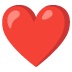 Dana I. Asst. TreasurerSecretary:  Shell H-Missed 2 reports last month and had to resend. Sorry about that! I’ll resend the February minutes with Trino’s correction. Please send all reports to otwsecretary@gmail.com. RCM 1:  Lyndsay M. reporting – none-alternates with Dave L.RCM 2:  Dave L. reporting –  Good Morning Off The Wall area, I hope the day finds you all well. Regional Assembly is coming up April  16th and will have a new format going forward that puts GSR topics and content at the beginning of the  meeting per Member requests. The CAR/CAT live voting will be conducted at the meeting. If you cannot  make the Regional Assembly meeting the presentation links and online voting form are included in this  report.  Thank You ILS Dave L NA Colorado Region Website https://nacolorado.org/ CRSCNA Regional Assembly When: Sat, April 16, 9:30am – 4:00pm Where: Virtual Meeting (map) Description: CRSCNA Regional Assembly  Time: Apr 16, 2022 09:30 AM Mountain Time (US and Canada)  Join Zoom Meeting: https://us02web.zoom.us/j/88949545864?pwd=RFFzK3BveXQrcXNzTnNHcEtQcjJjZz09 Meeting ID: 889 4954 5864  Passcode: CRSCNA NA Colorado CAR/CAT Presentation https://drive.google.com/file/d/1y-dkfLG5pVsw3f48kuekMet_i7fk4s6m/view Online Motion Form Subcommittee Reports:CRCNA Liaison: openActivities:  Lauren C. reporting –  Bowling: Sunday April 3rd, 3:30p-5:30po  $5 suggested donationo  RSVP for event•      1st Speaker Jam: Saturday April 30th 12p-5po  No suggested donationo  Open event•      Sent survey for workshops•      Still discussing capture the flag for May/June timeline•      Requesting extra $100 to fund bowling event•      Requesting April dispersement be given in March with extra $100 if approvedCONCERNS: Need more support, need speakers for speaker jamVOTES: 1AREA DONATION: $0                                LIT ORDER: $0Chair: Lauren C.                                            Co-chair: Ty G.  Hospitals & Institutions:  Shawn H. reporting – 03/05/2022  H&I reportGreetings NA family,H&I continuing to make strides forward with carrying the message of NA into facilities. We are nowgoing into True North, Wings, and both Larimer County jails.Updates from our subcommittee meeting: We have elected Anthony G as the panel lead for True North. He will be taking over for James R. James R has been elected as the panel lead for the North Point facility. We are working to havemeetings up and running there next month. We have panel members signing up and need tofinalize a few details with the facility before meetings begin. We are very excited to have our 5 thfacility up and running. We removed the Panel Coordinator position from the guidelines and those have been updatedand saved to the H&I cloud storage. H&I currently has the secretary position open. We will also be needing a Vice Chair in thecoming months. Panel members are also needed. Please continue to spread the word that H&Ineeds your help. We have far more facilities reaching out for meetings than we can offer at this time. We aredoing our best to prioritize them and work on finding members willing to carry the message, butwe need more volunteers. Please announce H&I needing help in your homegroups. If members want to help carry the message into facilities, but don’t want to commit to specificdates and times, we are also looking for panel members that we can call when needs arise to fillin. This would be a great way to serve when able, and not have to overcommit. I did attend the Regional H&I Subcommittee meeting and that went well. Region is putting on aweekly virtual meeting that can be accessed anonymously by facilities. This will be a big help forfacilities that might not meet the requirements for an H&I meeting or in the interim until H&Ihas panel members able to carry the message in. Region records the meetings and then offersthis up to facilities or members unable to access outside meetings. They are also looking forvolunteers to speak in one of these meetings. The recordings are not available for future use ifthe addict does not give permission. Also, they are also only viewable through the portal and notable to be downloaded or distributed, for anonymity’s sake. Reach out for more information ifyou would like to share your story on one of these meetings. We have a lit order of $8.00 this month.Shawn HIn loving Service,Public Information: Sohail H. reporting- PI Subcommittee2.26.2022Meeting started at 10:00amPI ChairContinue to request groups to make changes to Webservant by Sunday evening of ASC. To make changes prior to printing meeting lists.Inquiry from AIMS Community College - Loveland. The inquired a bit too late. Not enough members who could go and table. Best for more than one person go for public events.New Meeting Time works well for members and more can attend.Pi LiteratureJames R. was nominated for PI Literature. Voted Unanimously. Thank you James for stepping into the role! Literature Order sent.Phoneline:17 calls1 Voicemail - from Larimer County JailWebservant:Website updated.People are searching for meetings and half of our- Discussion on a few groups who aren’t meeting consistently.- Having issues with groups not meeting. It is affecting Phoneline as they are having difficulty with ensuring members who call can get to a meeting.New Business:- Poster Drive when Weather gets warmer.- Chair to make an inquiry for 55 posters- Poster Drive to target locations on database and see if they still need to be placed.- Will request an increase in reimbursement from Area service for Poster Drive.Meeting adjourned at 10:38am. Merchandise:  Patrick G. reporting – There were six members present at our subcommittee meeting held on 2/27.  We voted on a logo, as well as styles and colors for the upcoming spring merch.  We haven’t heard back from all of our suppliers yet regarding bids.  We were hoping, if the body is okay with it, to push back our disbursement until next month.  By then, we should have all of the bids submitted to us and will be able to present the body with more information.  Thanks for letting us serve.

Chair:	Patrick G.				Literature:  Dave A. reporting – Lit was hand delivered to Girls and Gays, WATEOR, Breaking the Cycle, Fun Addicts, and Hope Shot.   The order is ready for the Solutions group and await info about getting it to them.  FFI and Steps and Traditions picked up their orders.  The PayPal account for the area is under otwtreasurer@gmail.com not under otwliterature.  At least one group tried to pay the latter which won’t work.  A deposit will be made this week of cash given to Lit.  Venmo purchases were transferred to the bank account.   ILSDave A.Elections:ASC Vice Chair: Remains openCRCNA Liaison: Remains openUnfinished Business:Ad-hoc for service body inventory: Last status was to table until we can meet in person. Shane R. is chair of inventory ad-hoc. New Business:     Discussed recent meeting closures at Earned my Seat due to construction. Discussed communication with PI and signs on the door going forward.Proposals:    see below-ApprovedDisbursements:   $100 extra to Activities plus March and April’s regular budget disbursements. Will not take dispersal in April.  Ending balance: $1204.25Next meeting date:	 4/3/22Closed @ 1100FebuaryFebuaryPrevious ending Balance$905.97Outstanding checks$0.00Variations in costs$0.00Available Balance$905.97Bank Balance$905.97Donations and FundraisingDonations and FundraisingAddicts Seeking Sanity$30.75BYO Book$0.00Drug Busters$20.00Earned My Seat$0.00Freed From Insanity$0.00Fun Addicts$0.00Greeley Bonfire$0.00Girls&Gays$0.00Hope Shot$48.00Just For Today$0.00Meeting in the Park$0.00Mom Breaking the Cycle$0.00New Hope$0.00New Horizons$0.00No Matter What$0.00Primary Purpose$0.00Stairway to Freedom$101.00SWAG’D Out$40.00The Solutions Group$454.00Steps and Traditions Roulette$0.00When At The End Of The Road$0.00The Windsor Lighthouse$0.00Total 7th$693.75Activities$0.00Literature$364.85Merchandise$0.00Miscellaneous$148.35paypal money deposit that was on holdpaypal money deposit that was on holdpaypal money deposit that was on holdpaypal money deposit that was on holdSquare$0.00Other income$0.00TOTAL INCOME$1,206.95Literature breakdownIncomeExpenseEXPENSESFrom salesLiterature$525.67